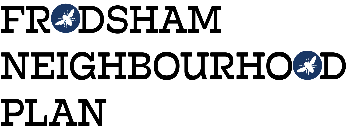 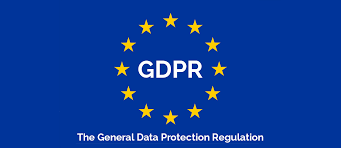 General Data Protection RegulationsOn 25th May 2018 the new EU General Data Protection Regulations come into force. These new regulations will be incorporated into the Data Protection Act 2018 and will replace the current DPA of 1988.The GDPR requires that all personal data held by all companies and organisations, is held with the consent of that person. The new law also requires that all data is held securely and is managed properly. Your email address is held on the Frodsham Neighbourhood Plan (FNP) database for use in mail outs about aspects of the FNP’s work. We hold this information because at some point you have asked to receive information about our work. We have never disclosed your personal data to any third parties and we will never do so in the future. We would like to keep you informed of our continuing work for the Frodsham community, but if you wish to stop receiving our emails or news updates, please use the unsubscribe option at the bottom of this form. If you would like to continue receiving emails and notifications about the FNP, please use the YES option at the bottom of this form. If you wish to be removed completely from the FNP database, please email: frodshamplan@gmail.com Please visit our website at: www.frodshamplan.org.uk for further information about our work generally and any current initiatives. If you would like to get more involved with the Plan, please come to one of our fortnightly meetings. You will find further details on our website, or you can email: frodshamplan@gmail.com Thank you.YES – please continue to keep me informed about the FNP.UNSUBSCRIBE 